Olive  Tree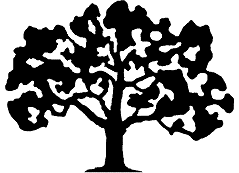 Supporting the home school family by providing a quality program grounded in a biblical worldview.www.olivetreeschool.orgHigh School  Application for Enrollment For School Year: ________________Student Name:_________________________________________________________________________ Age: __________ Birthdate: _____________________________ Grade:___________________________Student Name: _________________________________________________________________________Age: ___________ Birthdate: _____________________________Grade:___________________________Address: _______________________________________________________________________________City: ____________________________________ Zip: _________________________________________	Father’s Name: ______________________Mother’s Name:______________________________________ Mother’s Cell Phone: ________________ Home Phone: _________Father’s Cell Phone:_______________	Parent E-mail Address: ____________________________________________________________________Please note:  Olive Tree communicates mainly via email – please check it regularly!  You will be notified of acceptance via email.  If class is full your Registration fee will be returned.
Student Section – Students please fill out numbers 1-4 and sign below. Why does the student want to attend OliveTree? ________________________________________________________________________________________________________________________________________________________________________________________________________________________________________________________________________________________________												(use back if needed) What is the students church affiliation?__________________________________________________  Has the student made a profession of faith?  _______________________________________________ If yes, please have the student provide a brief testimony of how they came to have faith in Christ.          ____________________________________________________________________________________________________________________________________________________________________________________________________________________________________________________________________                                                                                                                                     (use back if needed)    Do you have any special needs as a student? ______________________________________________I understand all students are held to a Christian standard and Dress Code as outlined in the OliveTree Participation Agreement on the website, while attending OliveTree.  Please sign, indicating you have read and will abide by the code of conduct outlined in the OliveTree Participation Agreement.
Student Signature:  ________________________________________________________________________Page 2Parent Section – Parent’s please fill out this section and initial and sign where noted belowParent’s Church Affiliation:  ___________________________________________________________Pastor Contact:  _____________________________________________________________________How did you hear about OliveTree?  ____________________________________________________
I have read the Statement of Faith in the Participation Agreement and acknowledge that Olive Tree Board Members and Teachers operate in accord with this statement.. Additionally, I agree that OliveTree will teach my student in accordance with this statement of faith.  ________(parent initials)Registration and Tuition InformationAt the High School level, there are no age restrictions, only pre-requisites for classes.CORE students – 4 subjects – receive priority placement.  Classes are capped at 15 students.You MUST register for study hall and/or lunch – please see the Schedule at www.olivetreeschool.org
Choose your Classes, Study Hall and Lunch (brown bag lunch only):Please mark an “X” if you are enrolling in a class for a grade.  Please mark an “A” if you are enrolling to AuditMath -    Algebra 1      _____    2017-18		               Science - Biology     ______     2017-18    Geometry      _____	    2017-18               			       Chemistry _______    2017-18                   Algebra 2      _____    2018-19            			       Physics      _______    2017-18                      		                             		 							History - World Geography            ______	2017-18     English – Fundamentals of Lit    _____   2017-18   Government/Economics* ______	2017-18                      Classic Lit*                  _____   2017-18     American  History          ______	2018-19                      American Literature    ______  2018-19Electives -        Spanish 1           _______   2017-18      Study Hall   Period 1  TUE ______ THU _______Spanish 2           _______  2017-18 		      	  Period 2  TUE ______ THU _______	        Speech Fall Sem _______  2017-18                           Period 3  TUE ______ THU _______                  	  Art – Fall Sem   _______  2017-18                            Period 4  TUE ______ THU _______
		  Art – Spg Sem   _______  2017-18                            Period 5  TUE ______ THU _______				  P.E. Class          _______  2017-18                            Period 6    Thursday only _______. Lunch            Tue. _______  Thurs. ________       Devotions _______ (via email)	 
	*We place group orders for books in these classes – teacher will contact you via email.Please see the Book List tab on the website for class descriptions and books you need to purchase.Please refer to the Schedule to see when classes meet and if your student needs a Study Hall.Students must enroll in a Study Hall or a Class or be picked up– Students cannot be unsupervised.Please register early – OliveTree reserves the right to cancel classes if minimum enrollment is not met.Page 3Registration and Tuition Information, con’t:Registration Information: OliveTree is a non-profit home-school program. We are dedicated to bringing the student a quality experience at the lowest possible cost to families. As a 501c3 non-profit, you may make a tax deductible donation to OliveTree.  Just write  on the memo line of your check.  You will receive a tax receipt. Registration Fee of $95 per family, per year is due at the time of enrollment.  Registration fee is non-refundable.  Class size is limited. Classes are filled on a first come, first served basis.  Only Enrollment Forms with the Registration Fee will be accepted.   Please make checks payable to:  OliveTree, Inc. 
Send App, Waiver, Reg Fee to:  OliveTree, Inc., 2912 Rocky Mountain Ct., Ft. Collins, Co.  80526 For questions contact: Barbara Frasco barbaron@earthlink.net  970-581-8807		
You will be notified with a letter of acceptance via email by mid July.  
 											Tuition Information                                                 	Tuition is per student, per 17 week semester.  There are 2 semesters in the school year. Tuition is due on or before first day of classes for the 1st and 2nd semester. Tuition can be paid in 4 equal monthly payments. We will email tuition statements to you.
Math, Science, Spanish classes meet twice per week for 17 week semester = 34 classes = $275.00	English, History and Elective classes meet once per week for 17 week semester = 17 classes = $138.00      Study Hall is billed a flat fee of $28.00 per month, per study hall (8 study halls per month), per student. 
      Science lab fees on Tuition page on website. Please see Tuition and Schedule page on website.Parents – Please read the Participation Agreement (www.olivetreeschool.org),  initial all and sign below.I have read and will abide by the policies in the OliveTree Participation Agreement	_________ I understand my student will be held to a Christian standard and Dress Code as outlined 
in the OliveTree Participation Agreement on the website while attending OliveTree.  	_________ I understand OliveTree is a support for my own homeschool and I will be available 
to assist and supervise my student, during the week.  					_________ I understand OliveTree High School students must be able to communicate 
via email and check Email regularly. 							  	_________Open High School Campus   
 OliveTree is an open campus for HighSchool students only.   Students enrolled in Study Hall and/or Lunch period need to report to the Study Hall/Lunch monitor if they are leaving campus. Students need to leave the premises in a timely manner.  Students are not allowed to be outside in the parking lot or grassy area at SVCC unsupervised.  Please initial below:Please check ONE: My student(s) does not have permission to leave campus without my written permission     __________ My student(s) has permission to leave campus (checkout with study hall monitor required)  _________I/we will not hold the faculty or staff or the Program or Summitview Community Church responsible,
 either jointly or severally, for injuries that result from my/our student(s) while off campus.                _________Parent signature(s): ________________________________________________________________Please submit Application, Registration fee, and Waiver of Liability to enroll.  Thank You!	